Lynda Morales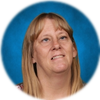 Kindergarten TeacherI currently teach Kindergarten.I graduated from NAU.I taught for two years in Parks. and 18 in Ash Fork. I have taught Middle School, 4th and 5th grade, and one year of reading for kindergarten-2nd grade.I am starting my 19th year at Ash Fork Schools.My favorite part about teaching in Ash Fork is the students and families.